[briefpapier school][datum]PERSBERICHT[gemeente, datum][Naam school] doet mee aan de Week van de Schooltuin 2023Onze school [naam school] doet mee aan de landelijke ‘Week van de Schooltuin’. Deze themaweek van 22 t/m 26 mei is in het leven geroepen om leerlingen te laten ontdekken hoe ze zelf groente en fruit kunnen zaaien, verzorgen en oogsten. Dit jaar laten we de schooltuinbeweging letterlijk groeien. Samen met andere scholen in Nederland gaan we een recordaantal zaadjes zaaien! Ook leerlingen van onze groep/groepen X gaan volop aan de slag met zaaien. ‘Als school vinden wij het belangrijk dat kinderen weten hoe voedsel wordt verbouwd en dat ze leren wat gezond eten is. Bovendien smaakt de oogst uit de eigen moestuin natuurlijk het allerlekkerst,’ aldus (juf/meester …………..) [quote vrij aan te passen]De Week van de Schooltuin is een initiatief van de Alliantie Schooltuinen en Jong Leren Eten. Zij vinden dat ieder kind in de basisschoolleeftijd toegang moet hebben tot een schooltuin. Zo draagt zelf zaaien, verzorgen en oogsten van groenten, fruit en bloemen bij aan meer kennis over en betrokkenheid bij voeding en natuur. Een schooltuin is een plek waar alle kinderen tot bloei kunnen komen. Kijk voor meer informatie op www.alliantieschooltuinen.nl/week-van-de-schooltuin/—-------------------------------------------------Voor de media, niet voor publicatieWij nodigen u van harte uit om op [datum en tijd] een kijkje te komen nemen tijdens onze les [op locatie]. Wij horen graag of u aanwezig kunt zijn.Met vriendelijke groet,naam en contactgegevens leerkracht/ directeur basisschool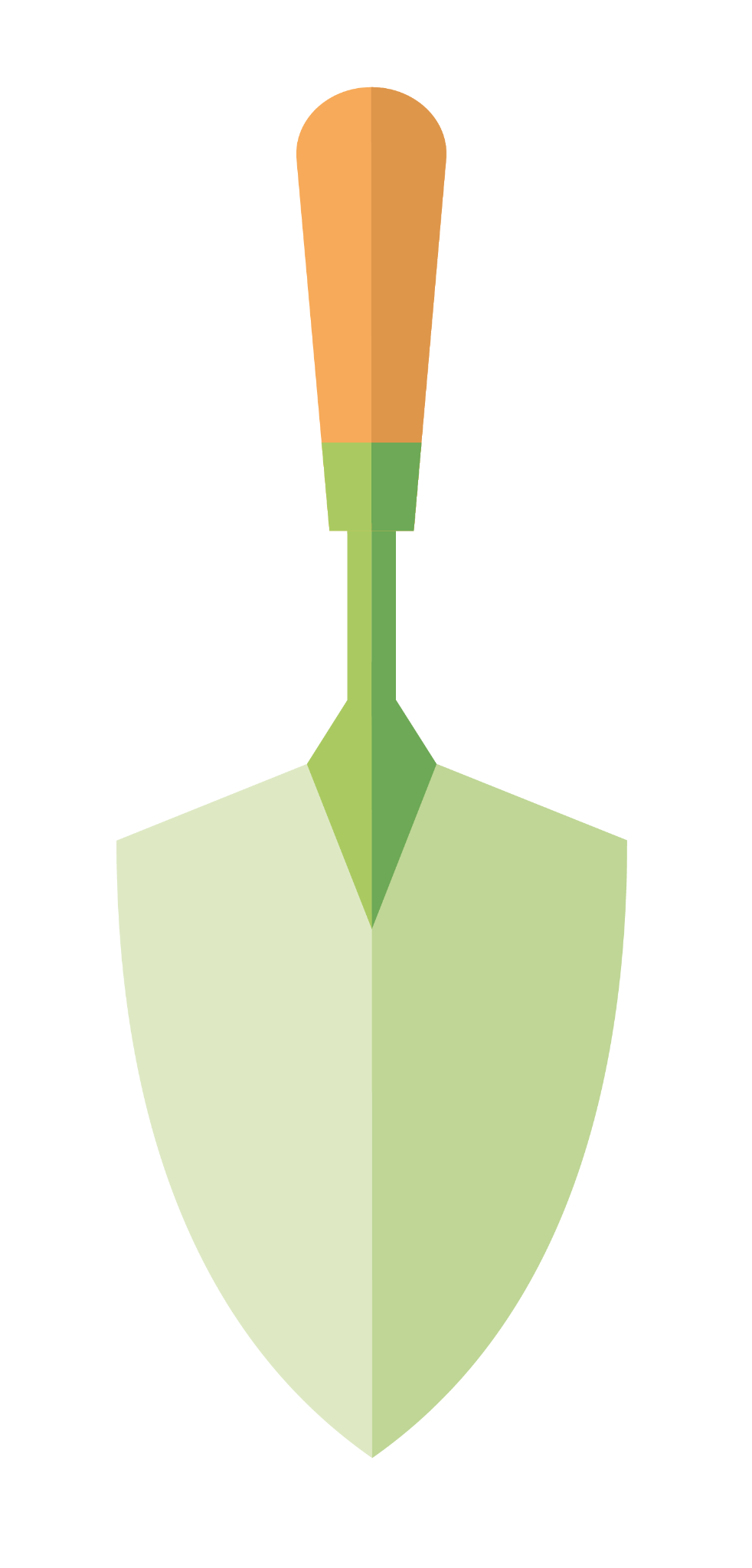 